    MÅNEDSPLAN  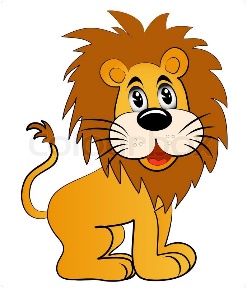       LØVESTUEN             Måned:                     MAJ                         Lør d. 18.             Ebbe 4 årMed forbehold for ændringer – følg med på tavlen!Uge 18Emne    Man Tir Ons d. 1.Velkommen til EikTor d. 2.Motorik                                                                    Arbejdsdag kl. 14:30-17:30Fre d. 3.Legetøjsdag + børnemøde Uge 19Emne     Man d. 6.TurdagTir d. 7.Ons d. 8.Bedsteforældredag kl. 10-13:30Tor d. 9.KRISTI HIMMELFART - LUKKETFre d. 10.LUKKEDAGUge 20Emne   Man d. 13.TurdagTir d. 14.Ons d. 15.Tor d. 16.MotorikFre d. 17.Legetøjsdag + børnemøde         Royal Run Uge 21Emne   Man d. 20.2. PINSEDAG – LUKKET Tir d. 21.Ons d. 22.Tor d. 23.MotorikFre d. 24.Legetøjsdag + børnemøde Uge 22EmneMan d. 27.Turdag                                          Kaffedag kl. 14-15:30Tir d. 28.Vilde 4 år Ons d. 29.Tor d. 30.MotorikFre d. 31.Båldag og maddag for hele huset